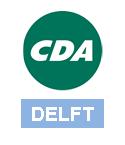 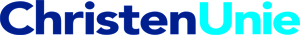 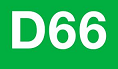 MOTIE ALCOHOLBEWUSTE VERENIGINGENDe gemeenteraad van Delft, in vergadering bijeen op 28 november 2013Constaterende dat:• 	de nieuwe Drank- en Horecawet gemeenten verplicht om voor 1 januari 2014 in een  verordening regels te stellen voor paracommerciële instellingen;• 	dit concreet betekent dat gemeenten regels moeten opstellen gedurende welke dagen en tijdstippen in paracommerciële horeca alcohol mag worden verstrekt en of er alcohol verstrekt mag worden tijdens feesten en andere bijeenkomsten;• 	gemeenten hierbij onderscheid kunnen maken naar de aard van de instelling;• 	vanaf 1 januari 2014 de nieuwe minimumleeftijd voor alcohol en tabak van 18 jaar gaat gelden;• 	de gemeente verantwoordelijk is voor het toezicht op de naleving en de handhaving van de Drank- en Horecawet.Overwegende dat:• 	paracommerciële horeca vaak verschillende vergunningen moeten hebben en aan veel eisen moeten voldoen, maar hier niet altijd goed van op de hoogte zijn of over de nodige financiële middelen beschikken;• 	in verschillende gemeenten in het land (o.a. Utrecht) convenanten zijn gesloten tussen de gemeente en bijvoorbeeld sportverenigingen om te komen tot verantwoord alcoholbeleid.Draagt het college op:In gesprek te gaan met de paracommerciële instellingen in de gemeente om te komen tot afspraken, bijvoorbeeld in de vorm van een convenant, waarin concrete afspraken worden gemaakt die het alcoholgebruik onder jongeren moeten terugdringen. Alle paracommerciële instellingen de mogelijkheid te bieden tot bijvoorbeeld een adviesgesprek met de juridisch ambtenaar bijzondere wetten, om te kijken of de vergunningen nog in orde zijn, en kosteloos kleine aanpassingen te kunnen doorvoeren, waar nodig blijkt; en na te gaan de benodigde cursussen (Instructie verantwoord alcohol schenken / sociale hygiëne) in orde zijn;Te komen tot een keurmerk ‘alcoholbewuste vereniging’ voor verenigingen die aan het convenant voldoen.En gaat over tot de orde van de vergadering.Joëlle Gooijer		Rob van Woudenberg	Huub Halsema
ChristenUnie 		CDA			D66